Гончарук Елена АнатольевнаБагдашина Ольга ЮрьевнаОльховская Наталья ВикторвонаУчителя начальных классовМАОУ СОШ №28 г. Балаково Саратовской областиТворческая мастерская  «Использование технологии веб-квеста в начальной школе»Из опыта работы учителей начальных классов МАОУ СОШ № 28Гончарук Е.А., Багдашиной О.Ю.,  Ольховской Н.В.         Проектная  и исследовательская деятельность учащихся прописана в стандарте образования. Следовательно, каждый ученик должен быть обучен этой деятельности. Программы всех школьных предметов ориентированы на данный вид деятельности. Таким образом, проектная деятельность учащихся становится все более актуальной в современной педагогике. И это не случайно, ведь именно в процессе правильной самостоятельной работы над созданием проекта лучше всего формируется культура умственного труда учеников. А повсеместная компьютеризация позволяет каждому учителю сделать образовательный процесс более интересным, разнообразным и современным. Согласно ФГОС второго поколения, основным подходом в современном образовании является системно - деятельностный подход. А всесторонне реализовать данный подход позволяет проектная деятельность. В то же время через проектную деятельность формируются абсолютно все универсальные учебные действия, прописанные в Стандарте.Давайте определим, какое место занимает проектная деятельность в реализации ФГОС нового поколения.Основное отличие нового Стандарта заключается в изменение результатов, которые мы должны получить на выходе (планируемые личностные, предметные  и  метапредметные  результаты);Инструментом достижения данных результатов являются универсальные учебные действия (программы формирования УУД);Основным подходом формирования УУД, согласно новым Стандартам, является системно-деятельностный подход;Одним из методов (возможно наиболее эффективным) реализации данного подхода является проектная деятельность.Таким образом, проектная деятельность учащихся очень логично вписывается в структуру ФГОС второго поколения и полностью соответствует заложенному в нем основному подходу.В настоящее время  широко известен и активно применяется во многих российских школах один из видов проектной деятельности Web-квест. Quest в переводе с английского языка - продолжительный целенаправленный поиск, который может быть связан с приключениями или игрой.«Образовательный web-квест - (webquest) - проблемное задание c элементами ролевой игры, для выполнения которого используются информационные ресурсы Интернета. Разрабатываются такие web-квесты для максимальной интеграции Интернета в различные учебные предметы. Веб-квест – это разновидность дистанционных проектов и отличается он от проекта тем, что дети,  играя,  примеряют для себя различные роли. Этапы работы над квестомНачальный этап (командный)Учащиеся знакомятся с основными понятиями по выбранной теме, материалами аналогичных проектов. Распределяются роли в команде: по 1-4 человека на 1 роль. Все члены команды должны помогать друг другу и учить работе с компьютерными программами.Ролевой этапИндивидуальная работа в команде на общий результат. Участники одновременно, в соответствии с выбранными ролями, выполняют задания. Так как цель работы не соревновательная, то в процессе работы над веб-квестом происходит взаимное обучение членов команды умениям работы с компьютерными программами и Интернет. Команда совместно подводит итоги выполнения каждого задания, участники обмениваются материалами для достижения общей цели — создания сайта.Заключительный этапКоманда работает совместно, под руководством педагога, ощущает свою ответственность за опубликованные в Интернет результаты исследования.Web-квесты могут быть краткосрочными и долгосрочными. Целью краткосрочных проектов является приобретение знаний и осуществление их интеграции в свою систему знаний. Работа над кратковременным web-квестом может занимать от одного до трех сеансов. Долгосрочные web-квесты направлены на расширение и уточнение понятий. По завершении работы над долгосрочным web-квестом, ученик должен уметь вести глубокий анализ полученных знаний, уметь их трансформировать, владеть материалом настолько, чтобы суметь создать задания для работы по теме. Работа над долгосрочным web-квестом может длиться от одной недели до месяца (максимум двух).   В ходе организации работы школьников над веб-квестами реализуются следующие цели: Образовательная — вовлечение каждого учащегося в активный познавательный процесс. Организация индивидуальной и групповой деятельности школьников, выявление умений и способностей работать самостоятельно по теме. Развивающая — развитие интереса к предмету, творческих способностей воображения учащихся; формирование навыков исследовательской деятельности, публичных выступлений, умений самостоятельной работы с литературой и Интернет - ресурсами; расширение кругозора, эрудиции. Воспитательная — воспитание толерантности, личной ответственности за выполнение выбранной работы.Наш веб-квест «Первое слово» – это сайт, на площадке которого работают учащиеся 1-4 классов, выполняя задания, связанные с изучением истории дня матери, создавая свои авторские продукты для поздравления мам в различных сервисах. Организовать такое массовое мероприятие одному учителю очень сложно, поэтому мы объединились с коллегами.Целью веб-квеста  является формирование у обучающихся бережного, уважительного отношения к матери,  активизации их творческой деятельности.Задачами веб-квеста является:- развитие у участников навыков познавательной, проектной и исследовательской деятельности;- повышение уровня владения информационно-коммуникативными технологиями;- создание условий для  общения  и взаимодействия команд из разных регионов, стран.Личностные и метапредметные результаты.Личностные: - принятие и освоение социальной роли обучающегося, развитие мотивов учебной деятельности и формирование личностного смысла учения- развитие этических чувств, доброжелательности и эмоционально- нравственной отзывчивости, понимания и сопереживания чувствам других людей;- формирование эстетических потребностей, ценностей и чувств- развитие навыков сотрудничества со взрослыми и сверстниками в разных социальных ситуациях, умения не создавать конфликтов и находить выходы из спорных ситуаций;- наличие мотивации к творческому труду, работе на результат,Метапредметные результаты:- овладение способностью принимать и сохранять цели и задачи учебной деятельности, поиска средств ее осуществления;- освоение способов решения проблем творческого и поискового характера; - формирование умения планировать, контролировать и оценивать учебные действия в соответствии с поставленной задачей и условиями ее реализации; определять наиболее эффективные способы достижения результата-  формирование умения понимать причины успеха/неуспеха учебной деятельности и способности конструктивно действовать даже в ситуациях неуспеха; -  освоение начальных форм познавательной и личностной рефлексии;-  активное использование средств информационных и коммуникационных технологий для решения коммуникативных и познавательных задач; -  использование различных способов поиска (в справочных источниках и открытом учебном информационном пространстве сети Интернет), сбора, обработки, анализа, организации, передачи и интерпретации информации в соответствии с коммуникативными и познавательными задачами и технологиями учебного предмета; - готовность слушать собеседника и вести диалог; готовность признавать возможность существования различных точек зрения и права каждого иметь свою; излагать свое мнение и аргументировать свою точку зрения и оценку событий; -  определение общей цели и путей ее достижения; умение договариваться о распределении функций и ролей в совместной деятельности; осуществлять взаимный контроль в совместной деятельности, адекватно оценивать собственное поведение и поведение окружающих;Формы работы обучающихся: групповая, индивидуальная.Используемые технологии: проектная деятельность, интернет-технологии.В нашем веб-квесте приняли участие 45 команд по 5 человек в каждой. Из них 37 команд из Саратовской области, а так же команды из Воронежской, Псковской, Астраханской, Владимирской областей, Республики Татарстан, Ставропольского края. Из нашей школы участвовало 12 команд.Источники:Веб-квест в проектной деятельности http://katerina-bushueva.ru/publ/ikt_v_obrazovanii/ikt_v_obrazovanii/internet_uroki_i_web_kvesty/4-1-0-8Web-квест как инновационная форма проектно-исследовательской  деятельностиПанфилова Ирина Юрьевна, МБОУ СОШ № 156 г. о. Самара http://www.pandia.ru/text/77/479/10228.phpВеб-квест – как одна из форм организации проектной и исследовательской деятельности обучающихся.http://nsportal.ru/blog/obshcheobrazovatelnaya-tematika/all/2012/03/11/veb-kvest-kak-odna-iz-form-organizatsiiВеб-квест «Первое слово» (https://sites.google.com/site/vebkvestsdnemmateri/home)Веб-квест «Первое слово» (https://sites.google.com/site/vebkvestsdnemmateri/home)Наш веб-квест «Первое слово» – это сайт, на площадке которого работают учащиеся 1-4 классов, выполняя задания, связанные с изучением истории дня матери, создавая свои авторские продукты для поздравления мам в различных сервисах.На главной страничке веб-квеста обращение и приглашение в дистанционное путешествие-игру.  Педагогам, детям и родителям предоставлен маршрут: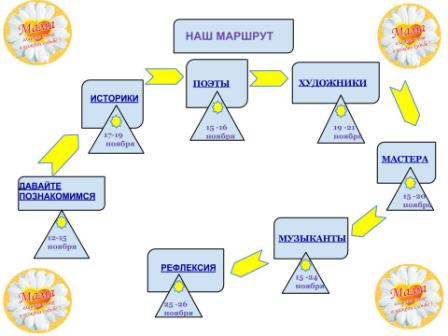 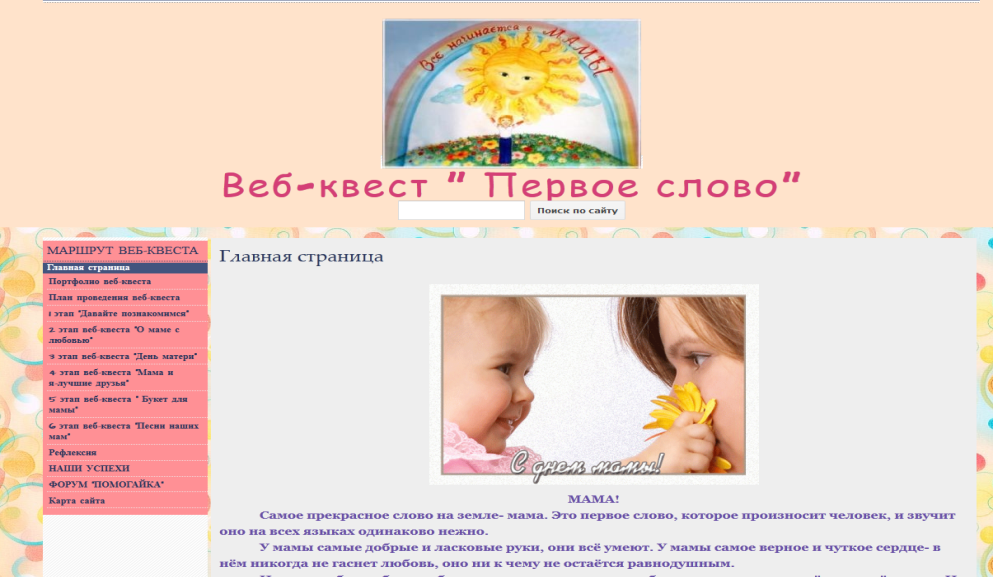 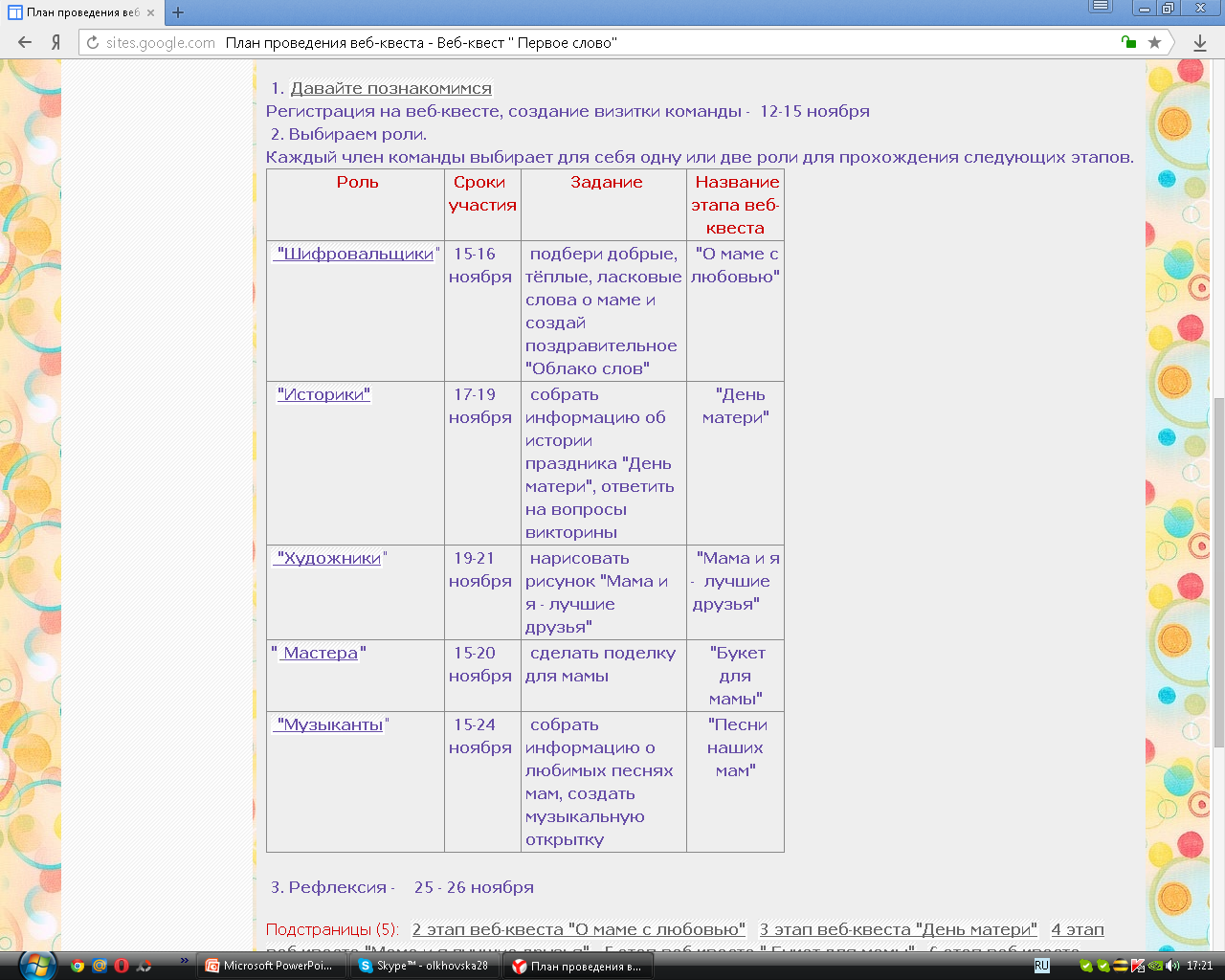 1 этап «Давайте познакомимся»1 этап «Давайте познакомимся»На данном этапе все создают команду из 3 - 5 учеников и 1 куратора (педагога или родителя). Куратор заводит гугл аккаунт (электронная почта на гугл) и регистрирует свою команду, заполнив анкету.Команды выполняют задания: 1.Создайте визитку команды: придумайте название команды, девиз, эмблему, расскажите об участниках своей  команды в сервисе DreamsBoard . (Инструкция по работе с сервисом).
2. Сохраните полученную визитку на компьютере и назовите так: Визитка команды "...". Прикрепите свою визитку к этой странице через "Добавить файлы". 3. Прокомментируйте визитки других команд.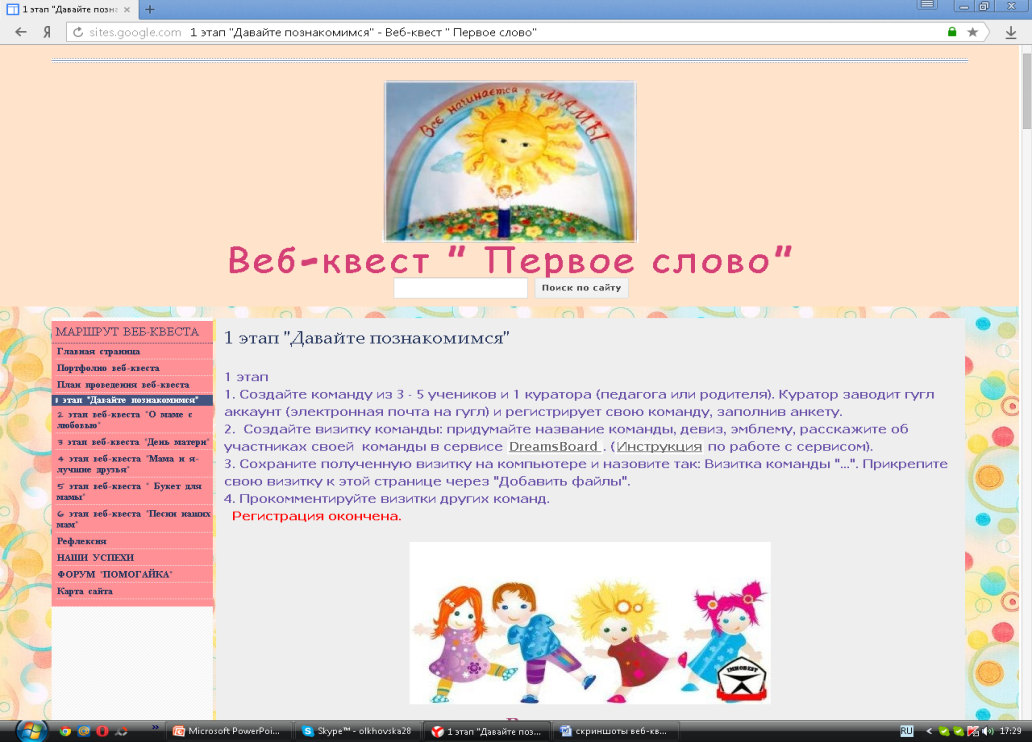 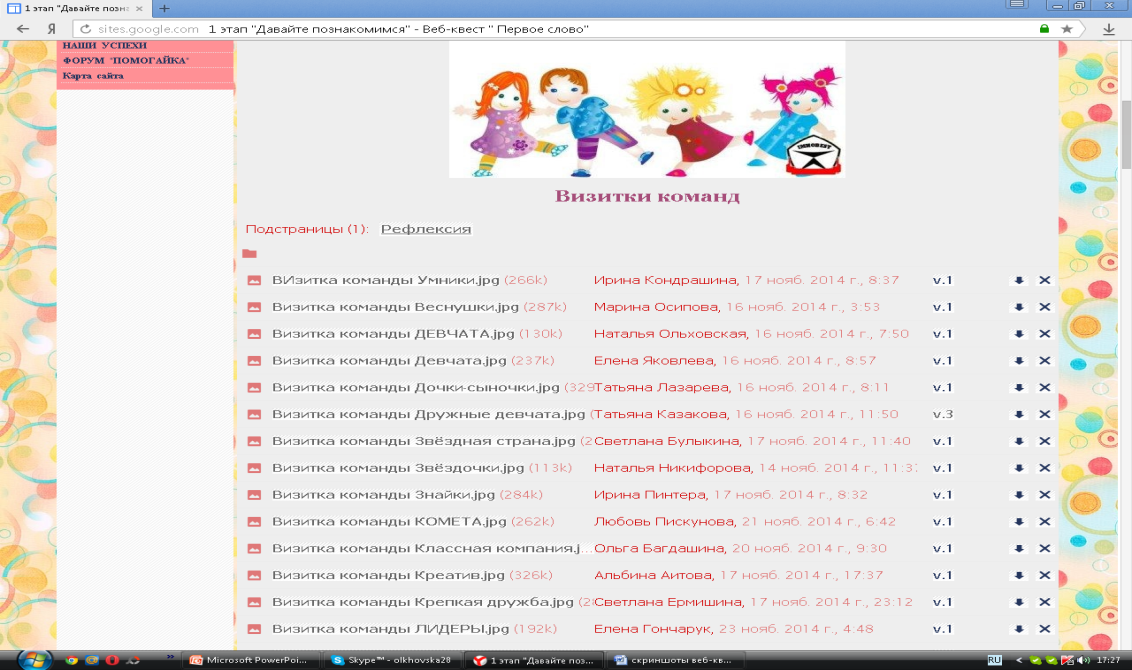 Форум «ПОМОГАЙКА»Форум «ПОМОГАЙКА»На протяжении всего веб-квеста работал форум «Помогайка». На этой страничке участники задавали вопросы и обращались за помощью к  организаторам веб-квеста.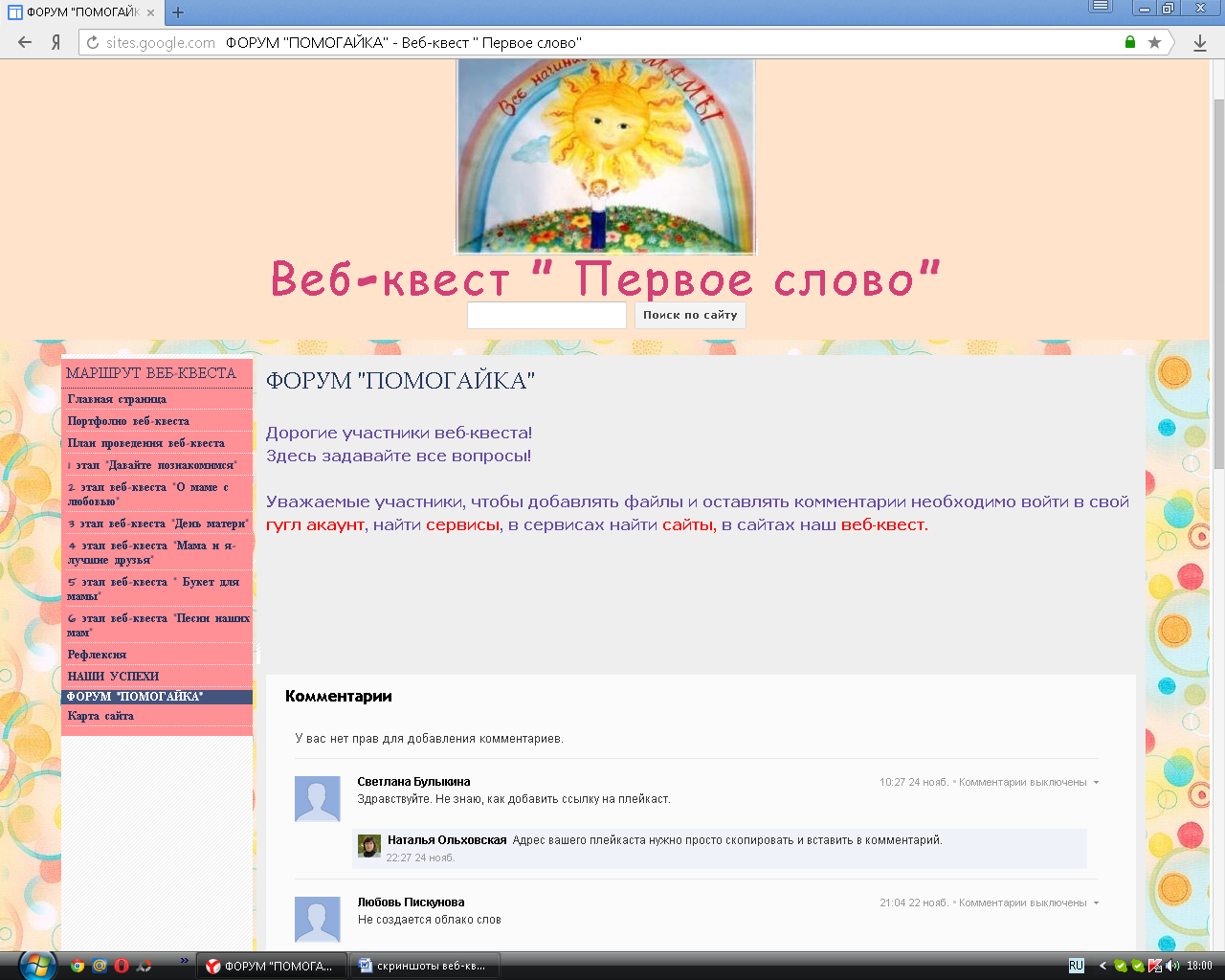 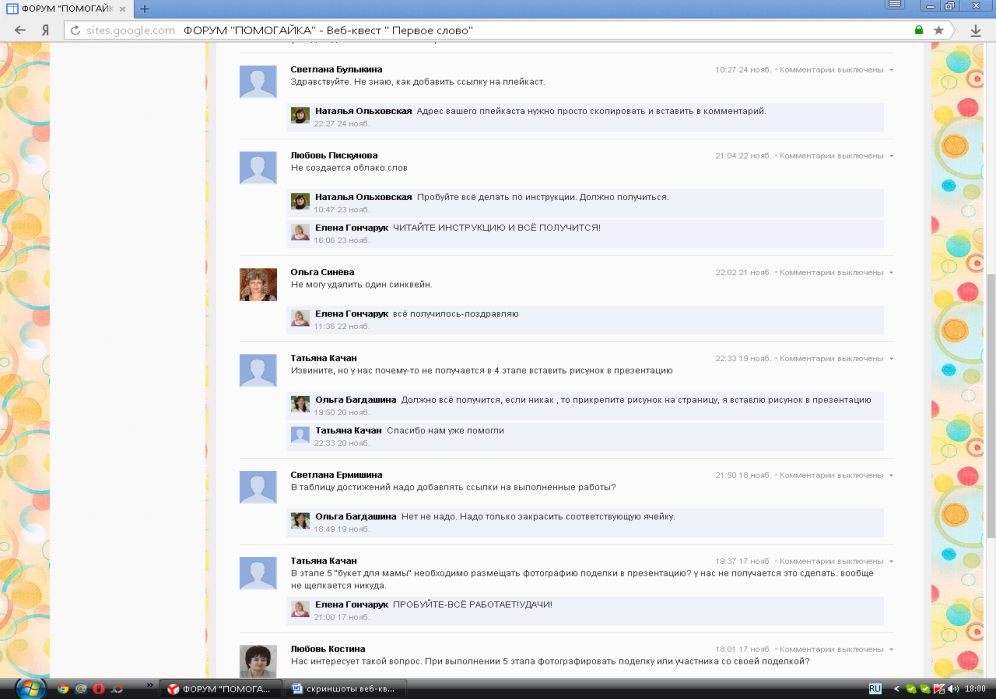 2 этап «О маме с любовью»2 этап «О маме с любовью»Воспеваю то, что вечно ново,И хотя совсем не гимн пою,
Но в душе родившееся слово
Обретает музыку свою…
Слово это сроду не обидит,
В нём сокрыто жизни существо,
В нём исток всего,
Ему конца нет. 
Я произношу его: М А М А !Задания для поэтов-шифровальщиков:1. Подбери добрые, тёплые, ласковые  слова о маме и создай поздравительное облако слов в сервисе TAGUL (Вот инструкция по работе в сервисе)2. Сохранить как изображение на компьютер и назвать "Облако слов команды...". Разместить свою работу внизу страницы через "Добавить файлы".3. Прокомментируйте работы других команд.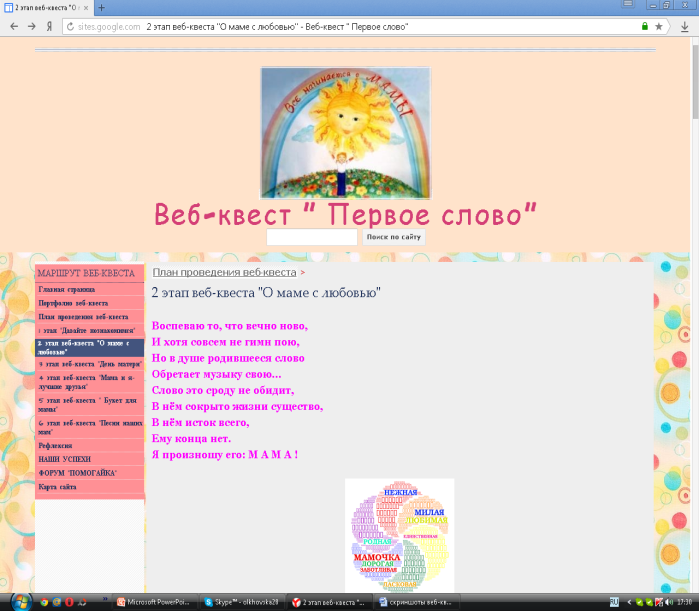 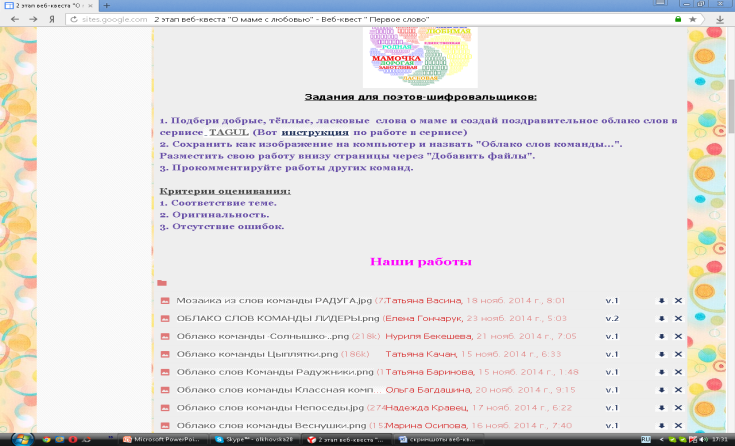 З этап «День матери»З этап «День матери»Задание для историков:1. Познакомиться с историей праздника "День Матери" в России, используя интернет - ресурсы.2. Ответить на вопросы викторины.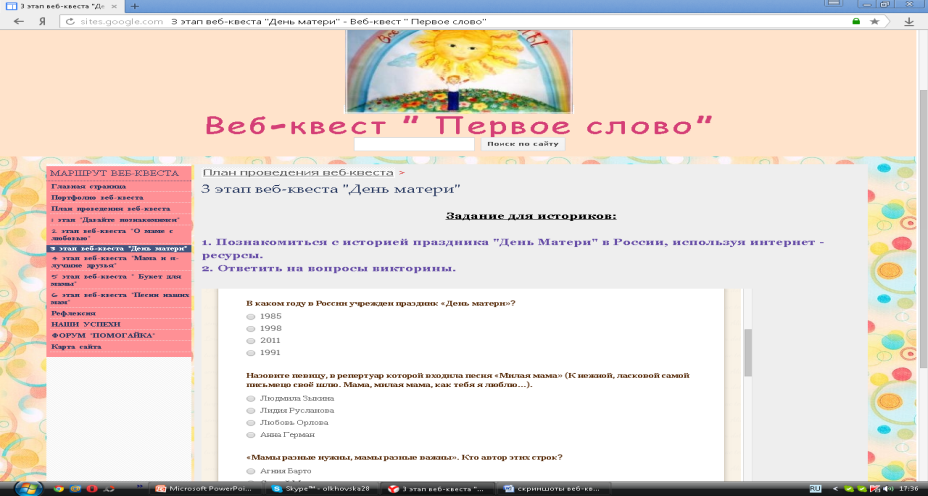 4 этап «Мама  и я – лучшие друзья»4 этап «Мама  и я – лучшие друзья»Задания для художников:1. Нарисовать рисунок "Мама и я - лучшие друзья". Формат рисунка А4, техника любая. 2. Сфотографировать (отсканировать) рисунок и загрузить альбом рисунков "Мама и я - лучшие друзья!" через ссылку.3. Прокомментируйте рисунки других команд.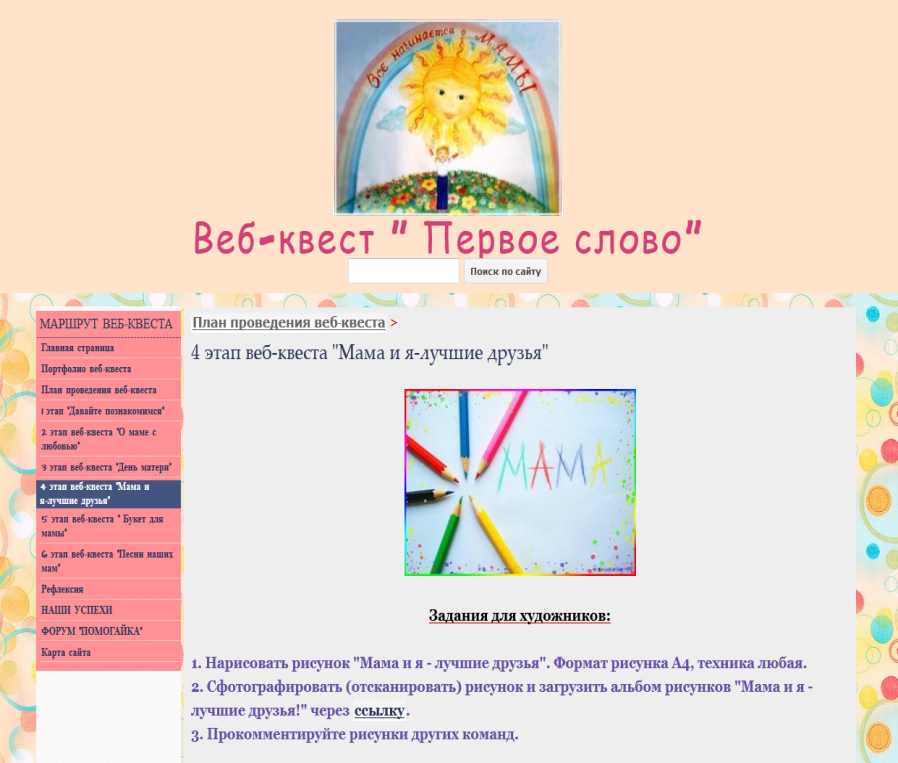 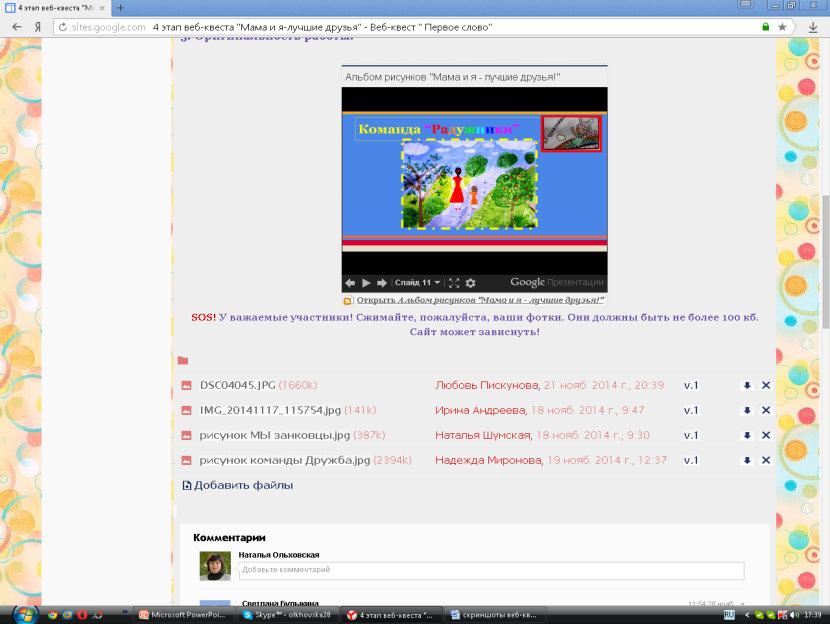 5 этап «Букет для мамы»5 этап «Букет для мамы»Задания для мастеров:1. Сделать поделку "Букет для мамы". Техника и материал любые. 
2.Сфотографировать работу и разместить в альбом поделок "Букет для мамы" по ссылке.
Ваша работа может быть представлена в виде фотографий вашего букета или нескольких фото. 3. Прокомментируйте букеты других команд.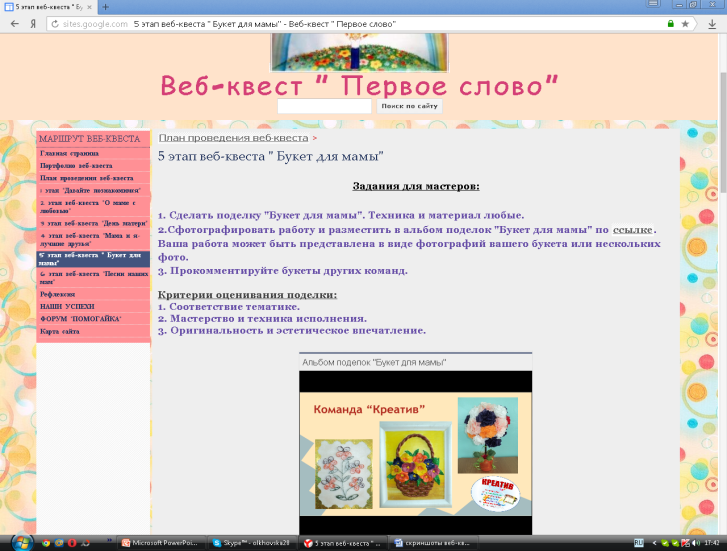 6 этап «Песни наших мам»6 этап «Песни наших мам»Задания для музыкантов:1. Собрать информацию о любимых песнях своих мам.2. В сервисе "Плейкаст"  создать поздравительную музыкальную открытку. В виде фона открытки используйте фотографию поделки или рисунка. Музыкальным сопровождением должна быть одна из любимых песен мамы. (Инструкция по созданию музыкальной открытки в сервисе "Плейкаст").3. Ссылку на музыкальную открытку размещаем в комментариях к данной странице. Указываем название команды и название плейкаста.4. Прокомментируйте музыкальные открытки других команд.  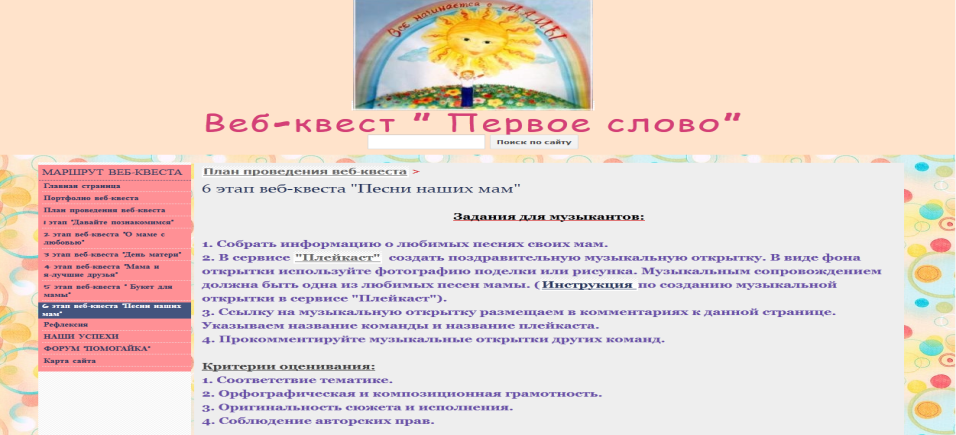 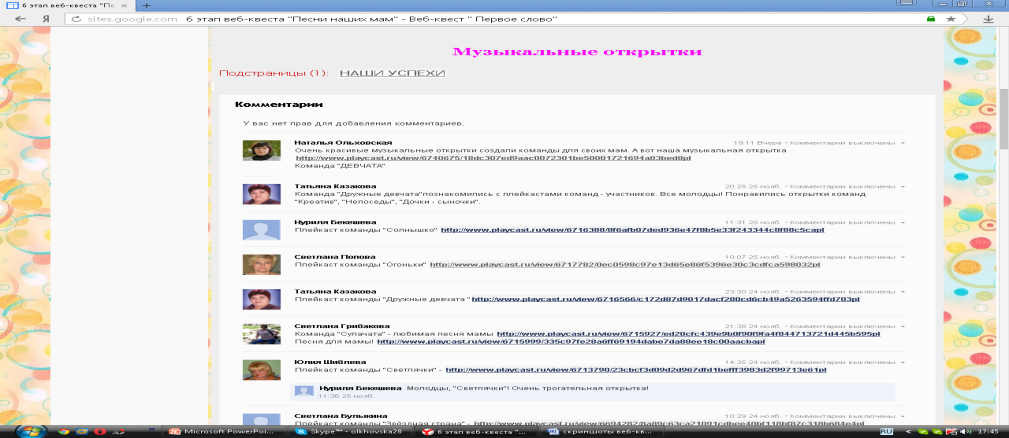 РЕФЛЕКСИЯ ВЕБ-КВЕСТАРЕФЛЕКСИЯ ВЕБ-КВЕСТАВ завершении  предлагалось всем участникам высказать свои мысли об участии в веб-квесте  в форме синквейна. Синквейн размещали в комментариях блога "РЕФЛЕКСИЯ ВЕБ-КВЕСТА" на   странице ОК      ЗДЕСЬ.Читая синквейны мы делаем вывод, что детям веб-квест очень понравился. Они с удовольствием выполняли все задания и с нетерпением ждут  результатов и новых проектов.Следовательно такая форма  работа как веб-квест активизирует познавательную деятельность обучающихся, позволяет сделать образовательный процесс более интересны, разнообразным и современным.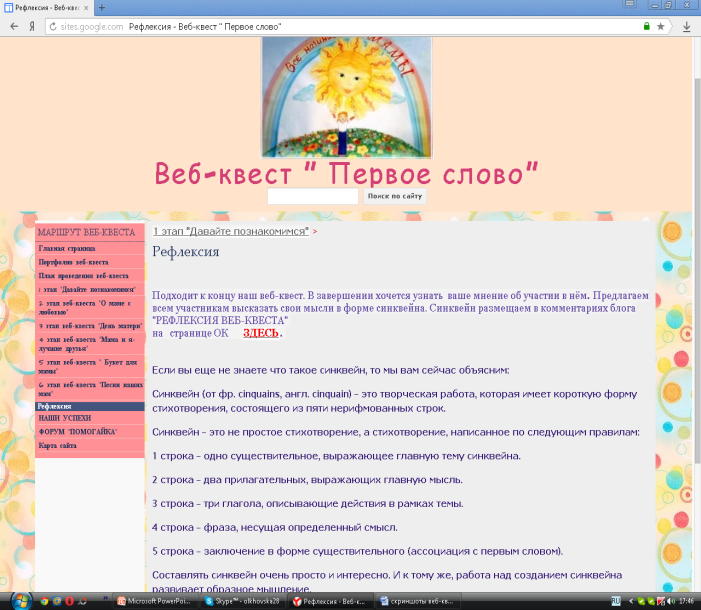 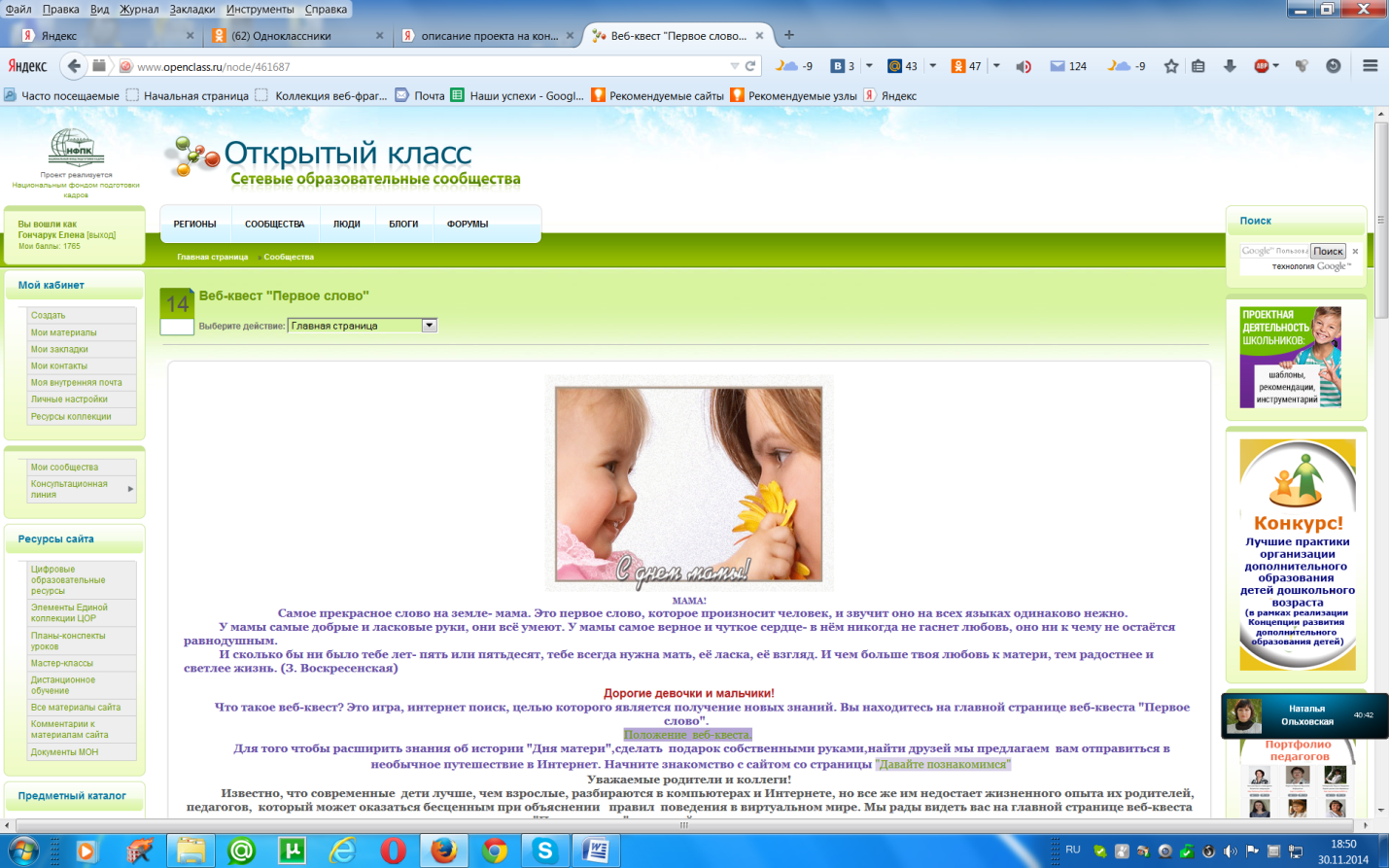 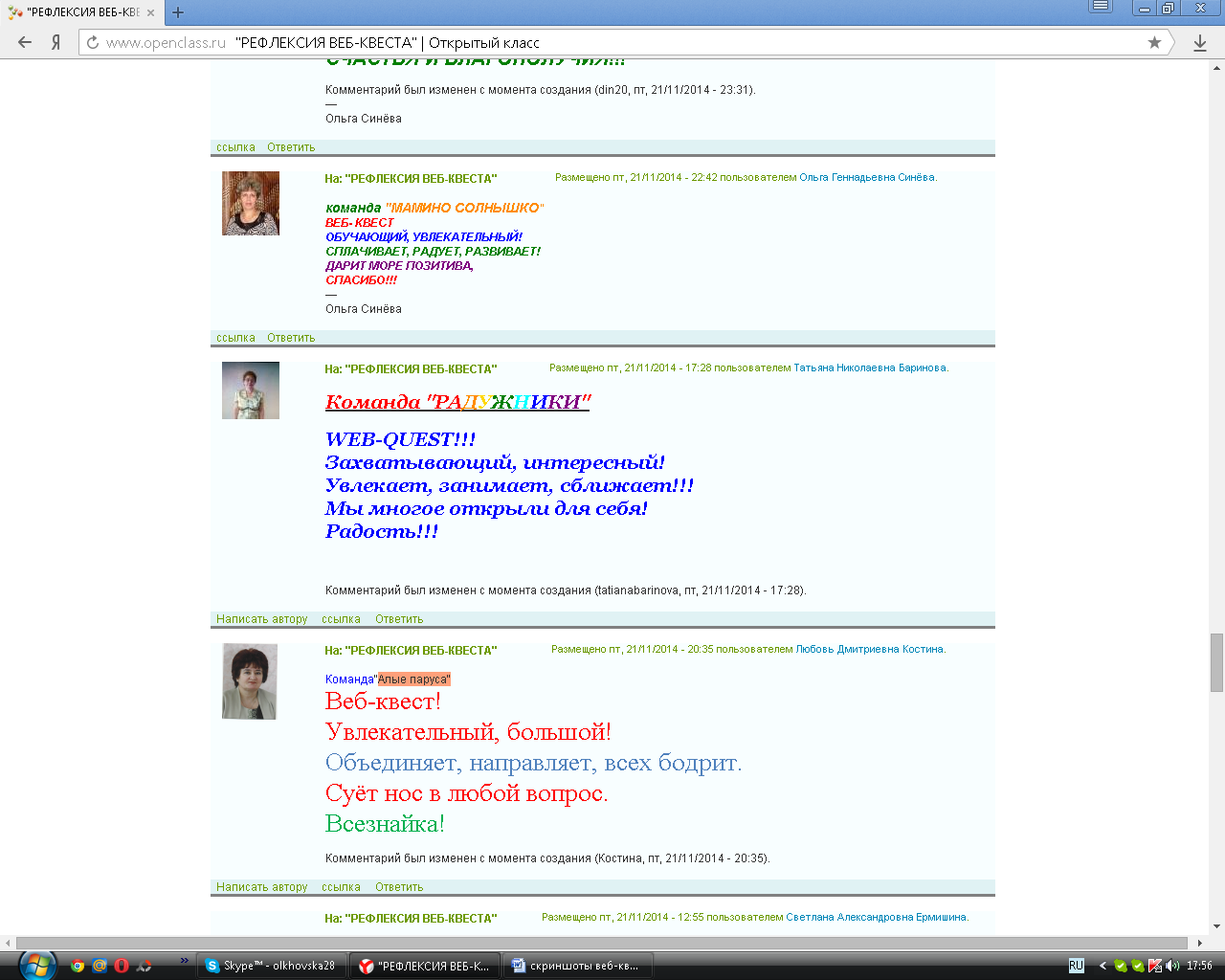 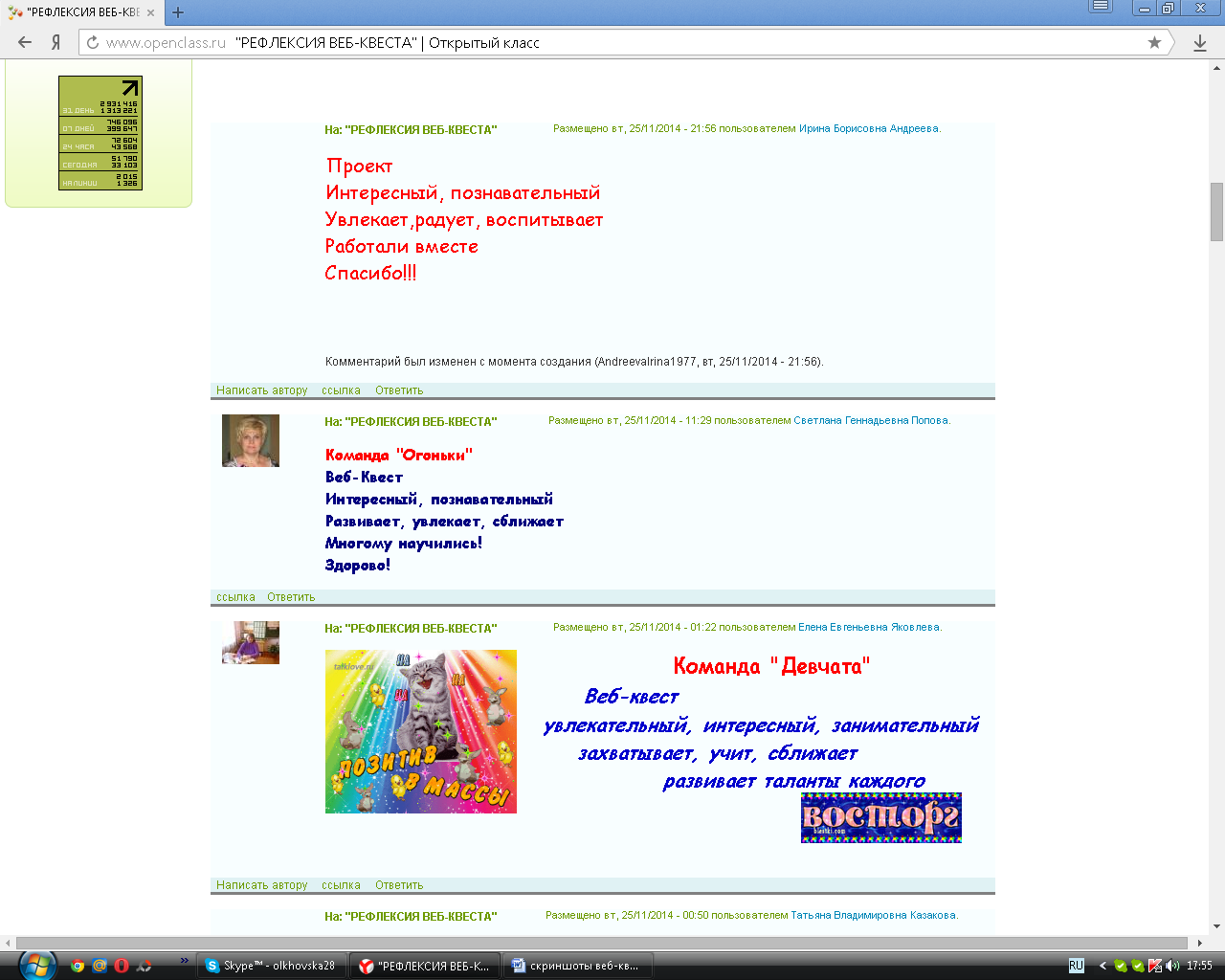 Лист продвижения «Наши успехи»Лист продвижения «Наши успехи»После выполнения каждого этапа участники заносили результаты в таблицу «Наши успехи».  Закрашивали указанным цветом клетку с выполненным заданием. Все этапы успешно пройдены. Участники создали авторские продукты в различных сервисах и приготовили подарки ко Дню Мам.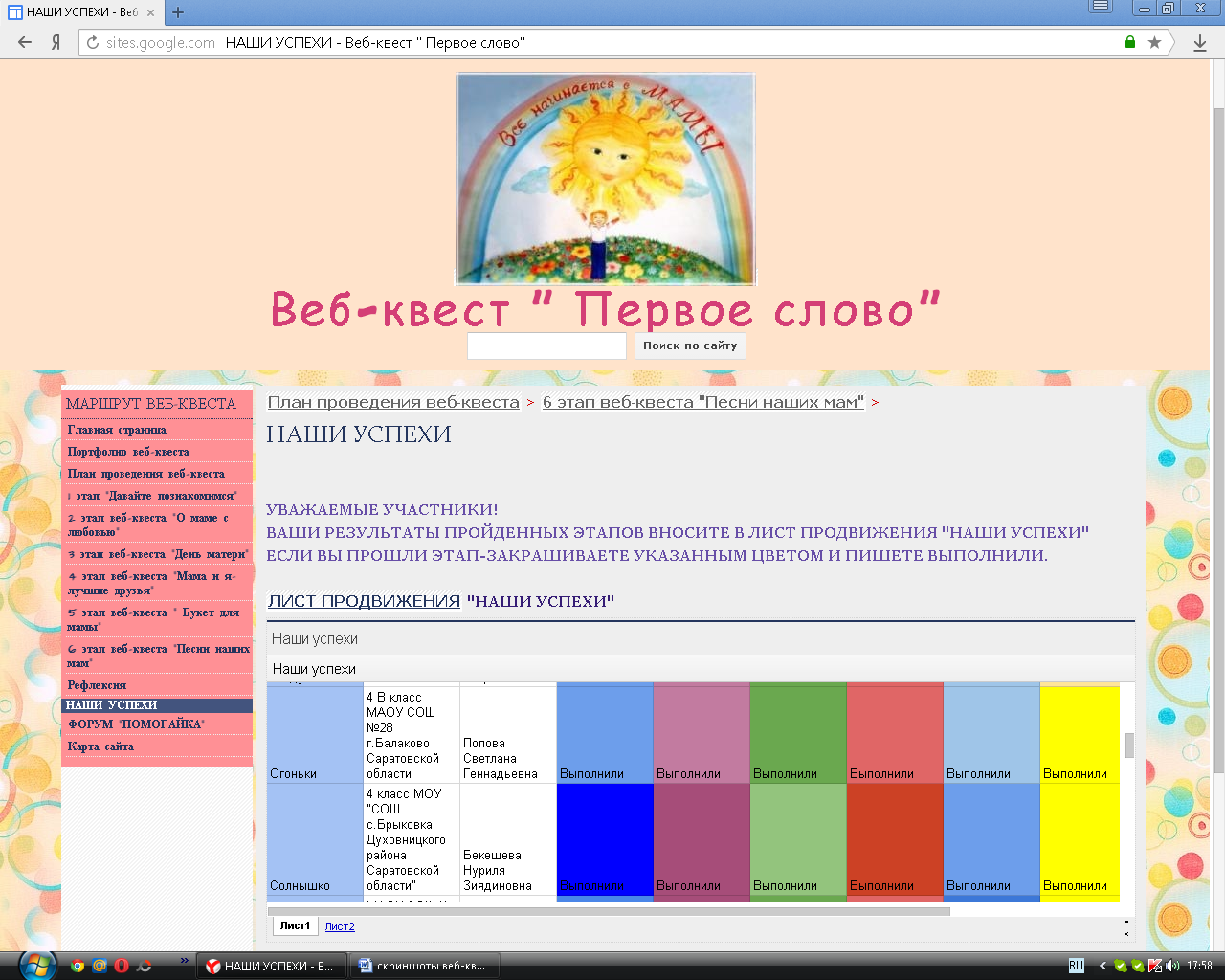 